 ΘΕΜΑ: «ΠΡΟΣΚΛΗΣΗ ΕΚΔΗΛΩΣΗΣ ΕΝΔΙΑΦΕΡΟΝΤΟΣ ΓΙΑ ΠΡΑΓΜΑΤΟΠΟΙΗΣΗ ΔΙΔΑΚΤΙΚΗΣ                   ΕΠΙΣΚΕΨΗΣ» ΣΧΕΤ: 129287/Γ2/2011 Υ.Α (ΦΕΚ 2769/τ. Β΄/02-12-2011) , 220647/Δ2 /23-12-2016Το σχολείο μας προτίθεται να πραγματοποιήσει μία διδακτική επίσκεψη στις 24 Φεβρουαρίου στο όρος Χελώνα (Αλίντα), στη Σκουληκαριά Άρτας. Θα συμμετέχουν εικοσιένας (21) μαθητές της Γ΄ Λυκείου και δύο (02) συνοδοί καθηγητές. Προκειμένου και σύμφωνα με την κείμενη νομοθεσία να επιλεγεί το ταξιδιωτικό γραφείο που θα οργανώσει την παραπάνω διδακτική επίσκεψη των μαθητών του σχολείου, παρακαλούμε να μας αποστείλετε - σε περίπτωση που ενδιαφέρεστε – μέχρι  την   Παρασκευή  03 Φεβρουαρίου και ώρα 11:00 στο σχολείο (ταχυδρομικώς ή με οποιοδήποτε άλλο τρόπο) κλειστή προσφορά. Εκπρόθεσμες προσφορές δεν θα  ληφθούν υπόψη. Με την προσφορά θα πρέπει να υπάρχει  και υπεύθυνη δήλωση ότι το πρακτορείο διαθέτει ειδικό σήμα λειτουργίας, το οποίο βρίσκεται σε ισχύ. Επιθυμούμε:Το λεωφορείο να είναι στη διάθεσή μας για την πραγματοποίηση των μετακινήσεων -  περιηγήσεων (Σκουληκαριά - Γιαννιώτι) . Στο πρόγραμμα  να περιλαμβάνονται οπωσδήποτε οι παρακάτω τόποι των επισκέψεων:ΣκουληκαριάΓιαννιώτι               Ώρα αναχώρησης:  08.15, ώρα επιστροφής: 16.30Σημειώνουμε ότι :Οι προσφορές θα ανοιχτούν όπως προβλέπει ο νόμος την ίδια μέρα ενώπιον επιτροπής καθηγητών, αντιπροσώπων των μαθητών και του Συλλόγου Γονέων και Κηδεμόνων.Θα πρέπει να αναφέρεται η τελική συνολική τιμή της εκδρομής και η επιβάρυνση ανά μαθητή.Η Διευθύντρια Ανθούλα Ζιώρη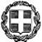 